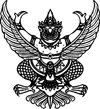 ประกาศ องค์การบริหารส่วนตำบลกำแพงเซาเรื่อง ประกวดราคาจ้างโครงการก่อสร้างระบบประปาหมู่บ้าน แบบบาดาลขนาดใหญ่ หมู่ที่ 5 บ้านตีนนา ตำบลกำแพงเซา ด้วยวิธีการทางอิเล็กทรอนิกส์-----------------------------------------------------------          องค์การบริหารส่วนตำบลกำแพงเซามีความประสงค์จะ ประกวดราคาจ้างโครงการก่อสร้างระบบประปาหมู่บ้าน แบบบาดาลขนาดใหญ่ หมู่ที่ 5 บ้านตีนนา ตำบลกำแพงเซา ด้วยวิธีการทางอิเล็กทรอนิกส์ ซึ่งมีรายละเอียดดังนี้          1. ขุดเจาะบ่อบาดาลขนาดเส้นผ่าศูนย์กลาง  6 นิ้ว ได้ความลึก 60.00 เมตร และต้องได้ปริมาณน้ำไม่น้อยกว่า 6.00 ลูกบาศก์เมตรต่อชั่วโมง ที่การสูบน้ำอย่างต่อเนื่องไม่ต่ำกว่า 3 ชั่วโมง  และติดตั้งเครื่องสูบน้ำบาดาลแบบ Submerssible ขนาด 3 HP จำนวน 1 เครื่อง รายละเอียดตามแบบแปลนที่ อบต.กำแพงเซากำหนด          2. ติดตั้งถังเหล็กรูปทรงถ้วยแชมเปญขนาดความจุ  40.00 ลบ.ม.  รายละเอียดตามแบบแปลนที่ อบต.กำแพงเซากำหนด          3. ติดตั้งถังกรองสนิมเหล็กตามแบบมาตรฐาน รายละเอียดตามปริมาณงาน และตามแบบแปลนที่ อบต.กำแพงเซากำหนด          4 . ระบบท่อเมนจ่ายน้ำประปาท่อ PVC ชั้น 8.5 ขนาด ศก. 3 นิ้ว (ระยะทาง 1,500 ม.), ท่อ PVC ชั้น 8.5 ขนาด ศก. 4 นิ้ว (ระยะทาง 1,000 ม.) ,ท่อ PVC  ชั้น 8.5 ขนาด ศก. 2 นิ้ว (ระยะทาง 1,500 ม.)          5 . ป้ายประชาสัมพันธ์โครงการแบบถาวรตามแบบที่ อบต.กำหนด  จำนวน 1 ป้ายราคากลางของงานก่อสร้างในการประกวดราคาด้วยวิธีการทางอิเล็กทรอนิกส์ครั้งนี้เป็นเงินทั้งสิ้น ๒,๗๙๐,๐๐๐.๐๐ บาท (สองล้านเจ็ดแสนเก้าหมื่นบาทถ้วน)          ผู้มีสิทธิเสนอราคาจะต้องมีคุณสมบัติ ดังต่อไปนี้                   ๑. เป็นนิติบุคคล ผู้มีอาชีพรับจ้างงานที่ประกวดราคาจ้างด้วยวิธีการทางอิเล็กทรอนิกส์ดังกล่าว ซึ่งมีผลงานก่อสร้างประเภทเดียวกัน ในวงเงินไม่น้อยกว่า ๑,๓๖๑,๕๐๐.๐๐ บาท
                   ๒. ไม่เป็นผู้ที่ถูกระบุชื่อไว้ในบัญชีรายชื่อผู้ทิ้งงานของทางราชการและได้แจ้งเวียนชื่อแล้ว
                   ๓. ไม่เป็นผู้ได้รับเอกสิทธิ์หรือความคุ้มกัน ซึ่งอาจปฏิเสธไม่ยอมขึ้นศาลไทย เว้นแต่รัฐบาลของผู้ประสงค์จะเสนอราคาได้มีคำสั่งให้สละสิทธิ์ความคุ้มกันเช่นว่านั้น
                   ๔. เป็นผู้ที่ผ่านการคัดเลือกผู้มีคุณสมบัติเบื้องต้นในการจ้างขององค์การบริหารส่วนตำบลกำแพงเซา
                   ๕. ไม่เป็นผู้มีผลประโยชน์ร่วมกันกับผู้ประสงค์จะเสนอราคารายอื่นที่เข้าเสนอราคาให้แก่องค์การบริหารส่วนตำบลกำแพงเซา ณ วันที่ประกาศประกวดราคาด้วยวิธีการทางอิเล็กทรอนิกส์ หรือไม่เป็นผู้กระทำการอันเป็นการขัดขวางการแข่งขันราคาอย่างเป็นธรรมในการประกวดราคาจ้างด้วยวิธีการทางอิเล็กทรอนิกส์ครั้งนี้
                   ๖. บุคคลหรือนิติบุคคลที่จะเข้าเป็นคู่สัญญาต้องไม่อยู่ในฐานะเป็นผู้ไม่แสดงบัญชีรายรับรายจ่าย หรือแสดงบัญชีรายรับรายจ่ายไม่ถูกต้องครบถ้วนในสาระสำคัญ
                   ๗. บุคคลหรือนิติบุคคลที่จะเข้าเป็นคู่สัญญากับหน่วยงานของรัฐซึ่งได้ดำเนินการจัดซื้อจัดจ้างด้วยระบบอิเล็กทรอนิกส์(e-Government Procurement : e-GP) ต้องลงทะเบียนในระบบอิเล็กทรอนิกส์ของ-2-กรมบัญชีกลาง ที่เว็บไซต์ศูนย์ข้อมูลจัดซื้อจัดจ้างภาครัฐ
                   ๘. คู่สัญญาต้องรับและจ่ายเงินผ่านบัญชีธนาคาร เว้นแต่การจ่ายเงินแต่ละครั้งซึ่งมีมูลค่าไม่เกินสามหมื่นบาทคู่สัญญาอาจจ่ายเป็นเงินสดก็ได้          กำหนดยื่นซองเอกสารประกวดราคาจ้างก่อสร้างด้วยวิธีการทางอิเล็กทรอนิกส์ ในวันที่ ๑๖ พฤศจิกายน ๒๕๕๙ ตั้งแต่เวลา  ๑๐.๐๐ น. ถึงเวลา ๑๒.๐๐ น. ณ ศูนย์รวมข้อมูลข่าวสารการซื้อหรือการจ้างขององค์การบริหารส่วนตำบลระดับอำเภอ อำเภอเมือง จังหวัดนครศรีธรรมราช และกำหนดเสนอราคาในวันที่  ๒๔ พฤศจิกายน ๒๕๕๙ ตั้งแต่เวลา ๑๔.๔๐ น. เป็นต้นไป          ผู้สนใจติดต่อขอซื้อเอกสารประกวดราคาจ้างก่อสร้างด้วยวิธีการทางอิเล็กทรอนิกส์ ในราคาชุดละ๕,๐๐๐ บาท ได้ที่ กองคลังองค์การบริหารส่วนตำบลกำแพงเซา อำเภอเมือง จังหวัดนครศรีธรรมราช ในวันที่   ๒ พฤศจิกายน ๒๕๕๙ ถึงวันที่ ๑๐ พฤศจิกายน ๒๕๕๙ ตั้งแต่เวลา ๐๘.๓๐ น. ถึงเวลา ๑๖.๓๐ น. ดูรายละเอียดได้ที่เว็บไซต์ www.kampangsao.go.th หรือสอบถามทางโทรศัพท์หมายเลข ๐๗๕-๓๗๗๕๘๑ ในวันและเวลาราชการ                                     ประกาศ ณ วันที่ ๒ พฤศจิกายน พ.ศ. ๒๕๕๙